February 21-23			@ Hemphill Tournament		  	TBD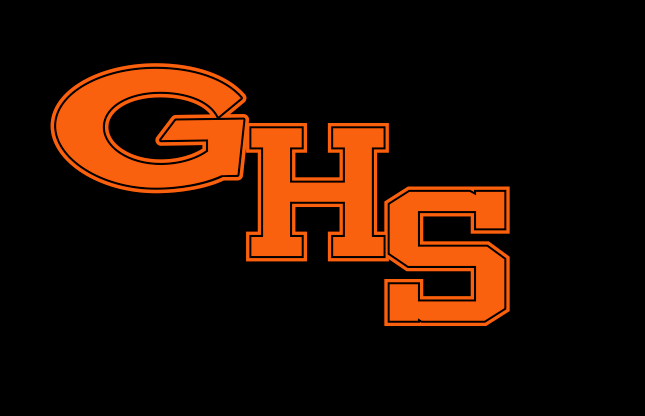 February 26			Overton					6:00pm		Feb 28-March 2			Gary Tournament				TBD	March 5			Onalaska					6:00pm	March 8			Shelbyville*					6:00pm	March 12			@ Timpson*					6:00pm	March 15			Martinsville*			 		6:00pm	March 16			@ Mt. Enterprise*				6:00pm	March 19			Joaquin*					6:00pm	March 22			@ Garrison*					6:00pm	March 26			Woden*					6:00pm	March 29			@ Tenaha*					4:00pm	April 2				@ Shelbyville*					6:00pm	April 5				Timpson*					6:00pm	April 9				@ Martinsville*					6:00pm	April 12				Mt. Enterprise*					6:00pm	April 13				@ Joaquin*			 		6:00pm	April 16				Garrison*					6:00pm	April 18				@Woden*			 		6:00pm	April 23				Tenaha*#					6:00pm*District 23AA GamesHome Games in Bold#Senior NightAthletic Director/Head Coach: Mark BrownAssistant Coaches: Mitchell Skeen, Blake WallacePrincipal: Michael PowellSuperintendent: Todd Greer